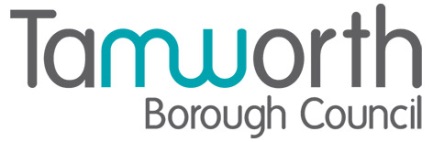 I / WE HEREBY MAKE APPLICATION under the provisions of the above Act for registration to carry at the premises detailed below the following activity(ies)Please tick boxes appropriate to your activityPARTICULARSDate -----------------------------------  signed --------------------------------------------------------------                                            (PRINT NAME) ---------------------------------------------------------Address to which all communication should be sent:Licensing, Public ProtectionTamworth Borough Council, Marmion House, Lichfield Street, Tamworth, B79 7BZTel - 01827 709 445 or Email - publicprotection@tamworth.gov.uk - Fax - 01827 709 434                                        «WORKID»AcupunctureBusiness     Practice     Both      TattooingBusiness      Practice     Both      Ear / Body PiercingBusiness      Practice      Both      ElectrolysisBusiness      Practice      Both      1   Name(s) of Applicant(s) (in full)Address(es) of Applicant(s) (i.e. usual place(s)	of residence or, in the case of a company or	firm, the registered or principle office)Contact Telephone Number & Email Address
Address of premises required to be registeredDescription of premises, including number of rooms, and particulars of arrangements forcleansing of premises, fittings and equipmentand sterilisation of instruments     (attach separate sheet if necessary)Have you previously been registered in thisrespect in any other district?  If so, which?Yes / NoHave you ever been convicted of any offenceunder the Act?  If so, give detailsYes / No